       7.   JEI  BŪČIAU, PAUKŠTIS  AŠ1.   Jei būčiau paukštis aš (jei būčiau... )      Giedočiau giesmę Tau  (giedočiau...)      Džiaugsme ir liūdesy,(džiaugsme...)      Arti prie pat dangaus.Prieg.:    Marija, saulė, Tu viena    Švieti, kai baigiasi diena.    Tu kelrodė žvaigždė esi    Tamsioj nakty švieti.2.   Kokia tu nuostabi, (kokia tu ....)     Skaistesnė nei dangus (skaistesnė...)     Marija, veski mus, (Marija...)       Į amžinus namus...3.   Ave, Marija (Ave, Marija)     Motina Dievo (Motina Dievo)     Kartosiu aš maldoj (Kartosiu aš....)      Sveika, Marija.     8.  PALIESK MANO SIELĄPaliesk mano sielą, paliesk mano protą. 
Palieski, o Dieve, savo ranka. 
Kad kilčiau į Dangų, į Tavąjį Dangų 
Ten, kur Šviesybė amžina.

Leisk man gyventi Tavyje, Tavo šviesoje 
Dieve, leiski man giedoti Tau. /2x

Kol išauš diena, kol užmigs tamsa 
Mano Viešpats Tu, stiprybė tik Tavyje. /2x

Atverk mano lūpas, atverk mano širdį, 
Atverki, o Dieve, savo ranka. 
Kad giesmę giedočiau ir maldą kartočiau. 
Kad būčiau kaip versmė tyra.SAKRALINĖS  POEZIJOS ŠVENTĖ „VILTIES PAUKŠTĖ“, 2015-10-10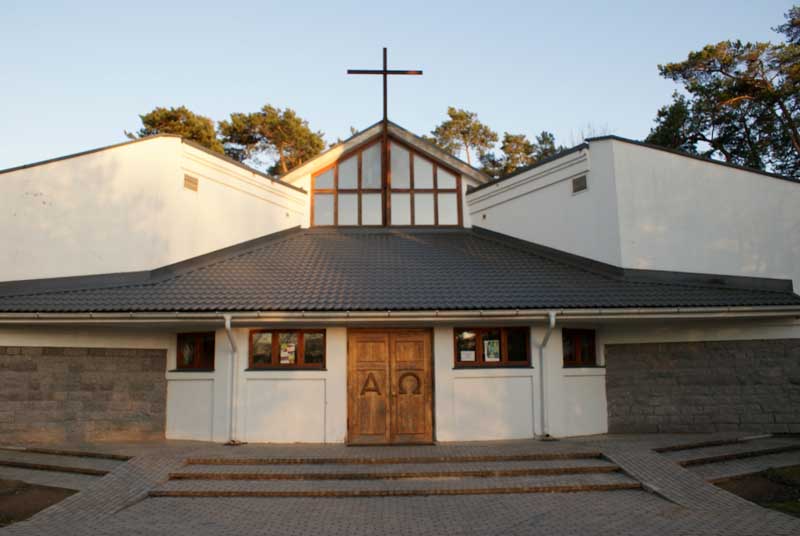 Berčiūnų Lietuvos Kankinių bažnyčiojeGIESMĖSGieda Panevėžio Alfonso Lipniūno progimnazijosJaunimo ansamblisPASLĖPK MANE - STILL1.  Paslėpk mane po savo sparnu     Apkabink - savam glėby stipriam.Priegiesmis: Ir kai siaučia jūros ir griausmai, Aš virš jų pakilsiu su Tavim Tu valdovas, Tėve, šių audrų Būsiu ramus, nes Tu – kartu.2.  Siela mana, ilsėkis vis su ja.     Jo jėga  - širdies ramybėje.3.  Siela mana, ilsėkis Kristuje     Jo jėga širdies ramybėje.ATEIK1.  Ateik, ateik atvert širdies Ateik, ateik šviesa pripildyk. Kas be Tavęs galės, kas be Tavęs galėsUždegt ledinę širdį?       2.  Prašau, prašau ateik greičiau          Atsiųsk, atsiųski Dvasią šventąNes negaliu daugiau, nes negaliu daugiau     Tam drungnume gyventi.3.  Ateik, ateiki ir atleisk…Matai, matai esu beturtisMalone Tu nusileisk, malone Tu nusileisk,Ir mano skurdas baigsis.ALELIUJA1.   Keliaudamas plačiu keliu,       Kur eina daugelis tautų      Ieškojau laimės kelio, glūdumoj...    Bet laimės niekur neradau    Ir šitaip greitai pavargau,   Kol man suskambo žodis,   Aleliūja ...Prieg.:  Aleliūja, aleliūja,             aleliūja, aleliū Ū - ū - ū Ū ją . 2.   Tik tai pirmyn, siauru taku      Tolyn vis bėgau nuo visų,       Bet saugojo kažkas,      Kad nepargriūčiau.O kelio šito pabaigoj,Išvydau aš tave šviesoj, Į dangų kilo žodisAleliūja ...3.  Po nuodėmių našta sunkia     Klumpu po kryžium prieš Tave,     O ašaros upeliais veidu srūva.O Jėzau Viešpatie, atleiskAtgimk širdį, mane prikelk,Kad vėl giedočiau TėvuiAleliūja...APGLĖBK, VIEŠPATIE, MANEApglėbk, Viešpatie, mane 
Užliek Šventąja Dvasia

Aš noriu būt šventas, 
Aš noriu būt šventas. 
Tyras kaip šaltinis. /2x

Apjuosk, Dieve, Tiesa, 
Suteik teisumo sparnus. 
Apauk kojas ryžtu, ir eisiu.
Ir skelbsiu Tavo žodį.HIMNAS MEILEI1.  Jei kalbėčiau žmonių ir angelų kalbomis, 
Bet neturėčiau meilės,Aš būčiau tuščias, aš būčiau tuščias.
Jei turėčiau tokį tikėjimą,
Kad galėčiau kalnus kiloti
Bet  neturėčiau meilės - aš būčiau tuščias.
Priedainis:
Meilė kantri, maloninga ir nepavydi,
Ji viską pakelia, viskuo tiki, viskuo viliasi.Ji neišpuiksta, nesididžiuoja, neieško sau naudos
Meilė niekad nesibaigia.

2.  Jei turėčiau pranašystės dovaną,
Bet neturėčiau meilės,Aš būčiau niekas, aš būčiau niekas.Jei pažinčiau visas paslaptis ir mokslą,
Bet neturėčiau meilės - 
Aš būčiau niekas, aš būčiau niekas.3.  Jei išdalyčiau vargšams visą savo turtą, Bet neturėčiau meilės – Nieko nelaimėčiau, nieko nelaimėčiau.Jei atiduočiau savo kūną sudeginti,Bet neturėčiau meilės – Nieko nelaimėčiau, nieko nelaimėčiau.6.   Viešpatie, tik Tu1.   Viešpatie, tik Tu               Prieg.:   Aš šlovinsiu Tave,     Žinai, kas aš esu                        Giedosiu savo širdyje.     Jėzau, vesk mane,                     Ir Tavo artuma     Neleisk suklupt.                        Spindės šlove tikra.Viešpatie, tik TuŽinai, kas aš esuLeisk giedoti tai, Kuo gyvenu.